Publicado en 28004 Madrid el 08/01/2012 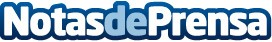 ThreeDee-You presenta www.ponteentutarta.com (ponte en tu tarta) sobre figuras para tarta de boda y comuniónTerminada la campaña de Navidad, ThreeDee-You lanza su nueva campaña enfocada a las bodas y comuniones de la próxima Primavera.Datos de contacto:ThreeDee-YouFoto-Escultura915218440Nota de prensa publicada en: https://www.notasdeprensa.es/threedee-you-presenta-www-ponteentutarta-com-ponte-en-tu-tarta-sobre-figuras-para-tarta-de-boda-y-comunion Categorias: Eventos Celebraciones http://www.notasdeprensa.es